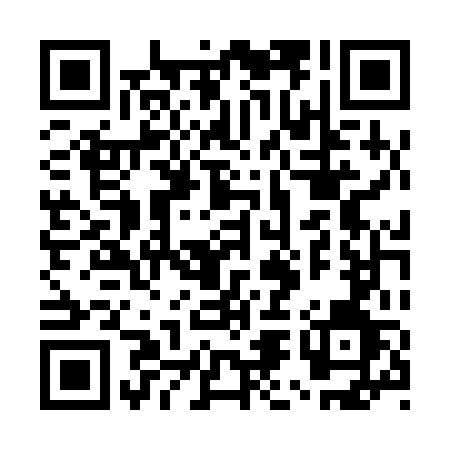 Prayer times for Tongren County, ChinaWed 1 May 2024 - Fri 31 May 2024High Latitude Method: Angle Based RulePrayer Calculation Method: Muslim World LeagueAsar Calculation Method: ShafiPrayer times provided by https://www.salahtimes.comDateDayFajrSunriseDhuhrAsrMaghribIsha1Wed4:456:201:094:547:589:272Thu4:446:191:094:547:599:283Fri4:436:181:094:548:009:304Sat4:416:171:094:548:019:315Sun4:406:161:094:548:029:326Mon4:396:151:094:548:039:337Tue4:376:141:084:548:039:348Wed4:366:131:084:558:049:359Thu4:356:121:084:558:059:3710Fri4:336:111:084:558:069:3811Sat4:326:101:084:558:079:3912Sun4:316:101:084:558:079:4013Mon4:306:091:084:558:089:4114Tue4:296:081:084:558:099:4215Wed4:276:071:084:558:109:4316Thu4:266:061:084:568:119:4517Fri4:256:061:084:568:119:4618Sat4:246:051:084:568:129:4719Sun4:236:041:084:568:139:4820Mon4:226:041:084:568:149:4921Tue4:216:031:094:568:149:5022Wed4:206:021:094:568:159:5123Thu4:196:021:094:578:169:5224Fri4:186:011:094:578:179:5325Sat4:176:011:094:578:179:5426Sun4:176:001:094:578:189:5527Mon4:166:001:094:578:199:5628Tue4:155:591:094:578:199:5729Wed4:145:591:094:588:209:5830Thu4:145:591:104:588:219:5931Fri4:135:581:104:588:2110:00